Sleepout 202313th October 2023Individual Responsibility In order to make this event run smoothly and without incident we require all participants to agree to the following:  Participants must be aged 18 or above.This event will last all night, outside in Winter, and no provision is being made for young children. You are expected to arrive between 10 and 10.30 pm on the Friday and leave between 6.30 and 7 am on the Saturday morning. There is no onsite or nearby street parking so if you are coming by car you will need to arrange parking elsewhere. You need to make sure your group steward knows you have arrived and let them know when you leave. You are responsible for your own weather protection and comfort. It will be necessary to bring suitable clothing, sleeping bags, etc. The ground is likely to be cold and damp, possibly muddy, so it is essential to have something insulating and something waterproof to lie on as well as to cover you. A combination of cardboard and plastic sheeting is often used. DO NOT BRING TENTS, although we understand that this can seem sensible and safe to you there are some very practical reasons why this is not a good idea and we will ask you to take tents down. You are expected to respect others sleeping out and the residents of the area. You are asked not to bring alcohol, radios or any other items that may disturb the peace of others. We expect everyone to be quiet and settled by midnight. Please, no smoking and no open fires within the grounds. Please take care of and avoid damage to any plants and trees. If you have any known allergies to plants or insects please ensure your own safety as best as possible and let your organizer know of any medicines you may be carrying (EpiPens etc.) The location is a garden surrounded by a wall with railings, there are some uneven steps and trip hazards. You are advised not to bring anything of value in case of loss or theft. The area will be patrolled through the night, but this is a city centre location with paths and streets around it so we can expect some attention from passing public. You must take away with you everything you bring – including litter, cardboard boxes, plastic sheeting and bin bags. While your group steward is responsible for your health and safety, if we consider that anyone is unsafe, or creating a danger or disturbance to others, we reserve the right to ask them to leave at any point. 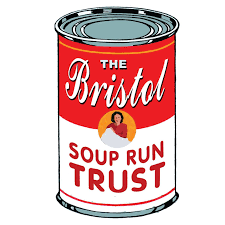 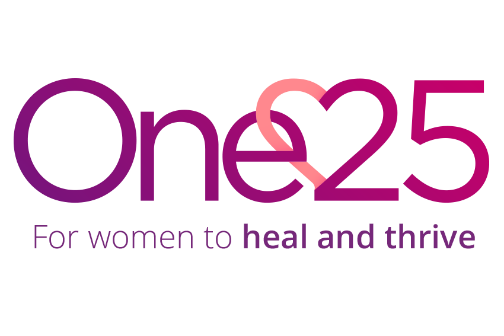 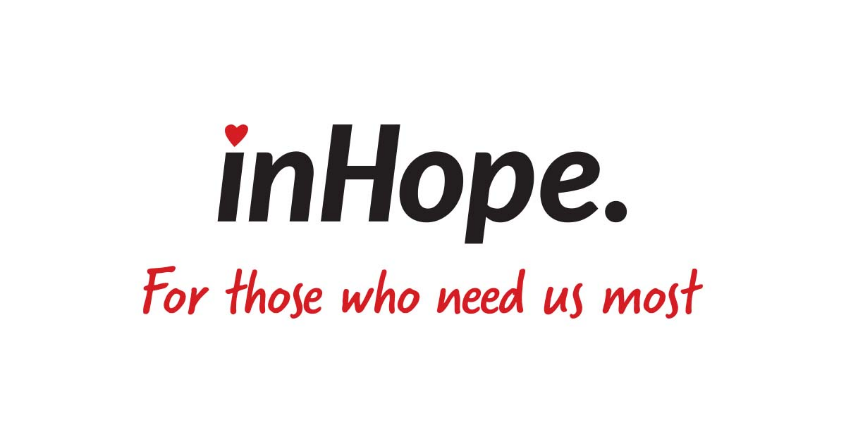 